KOREA-ITALY BUSINESS FORUM  SICILIAL'Ambasciata della Repubblica di Corea in Italia, in collaborazione con il Comune di Palermo e con Enterprise Europe Network, ha il piacere di invitare le imprese al Business Forum che si terrà il 22 Aprile prossimo a Palermo, alle ore 13, presso la sede municipale di Villa Niscemi. Il programma prevede un evento B2B tra le imprese Siciliane e quelle Coreane, provenienti, queste ultime, per la maggior parte dalle sedi di Milano.Tramite gli incontri, le imprese di entrambi i Paesi potranno valutare le opportunità di avviare una cooperazione commerciale.Il programma dettagliato del B2B, insieme all'elenco definitivo delle aziende partecipanti, sarà inviato a breve. La lingua di lavoro sarà l'inglese.Si invia la bozza di programma, invitandovi a riservare la data in agenda.PROGRAMMAOre 13 - 13, 30Saluti di aperturaAmbasciatore Coreano Mr. Lee Yong-Joon – Sindaco di Palermo Prof. Leoluca Orlando – Rappresentante del  Ministero degli Esteri (da confermare)Presentazione "La cooperazione economica tra Corea e Italia" Ambasciata di CoreaOre 13,30 - 15Pranzo leggero di networking 15 - 19Incontri B2B	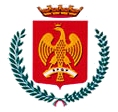 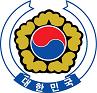 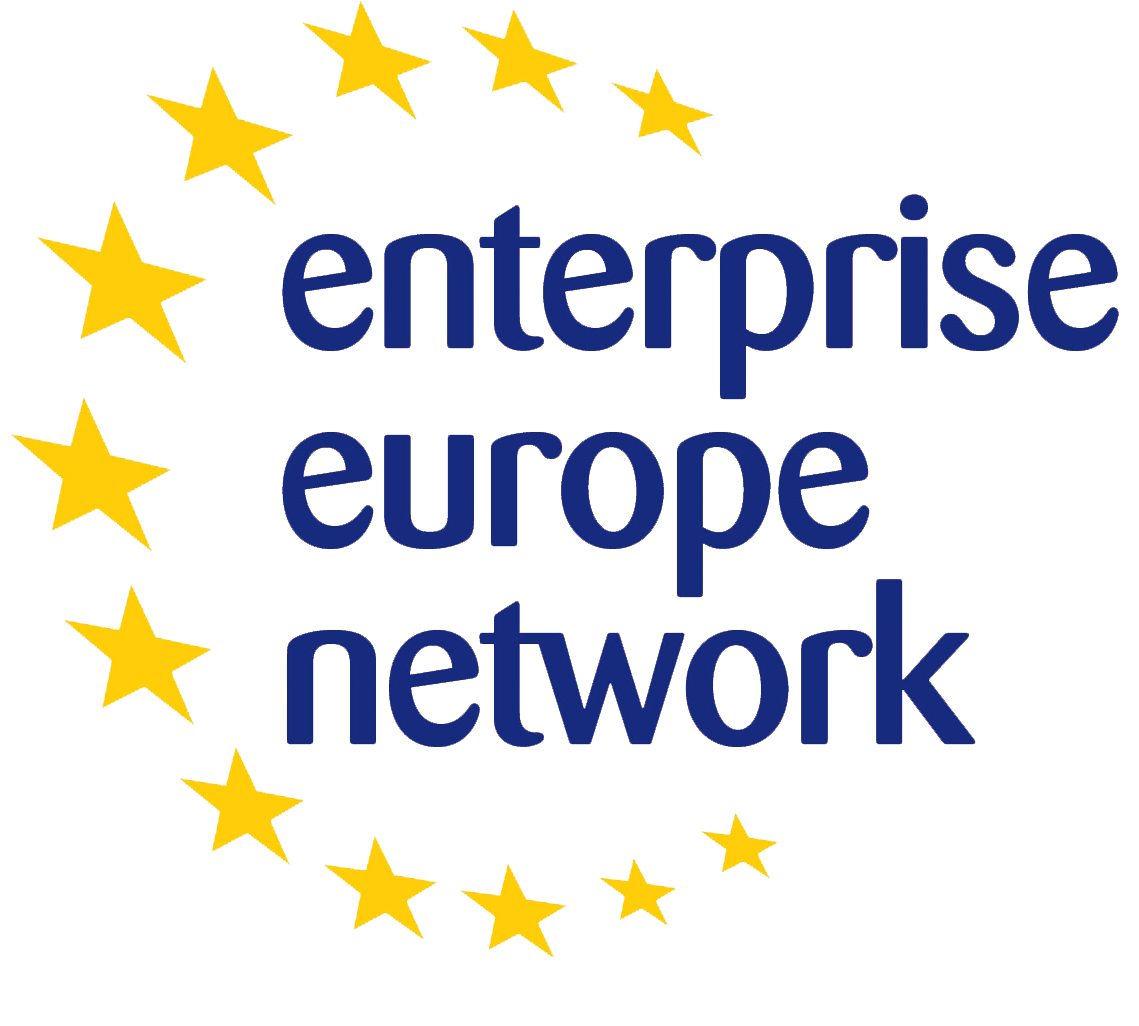 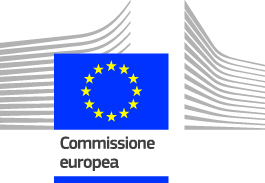 